ОБЪЯВЛЕНИЕ19.01.2018  года в 14.00 в аудитории 207 состоится заседание СтудсоветаКлассным руководителям обеспечить явку старост или их заместителей.(Корпус «А»)Администрация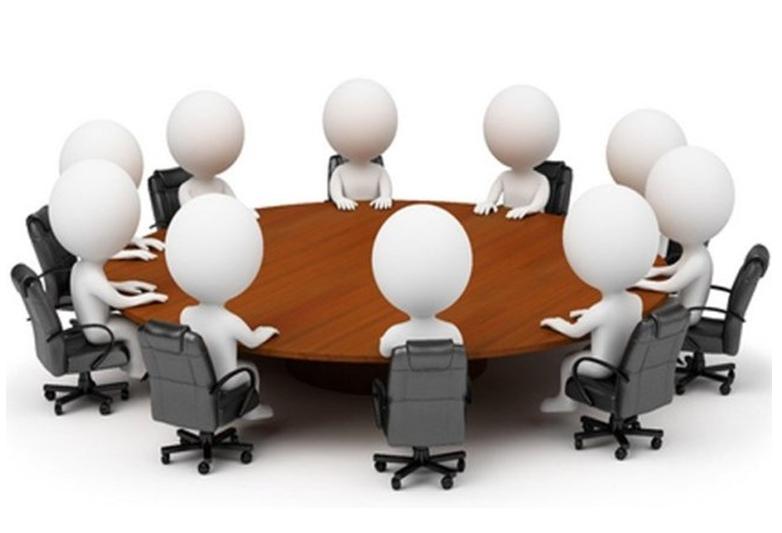 